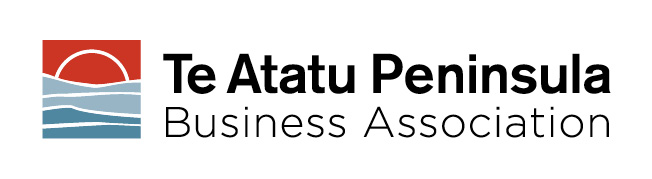 T.A.P.B.A. Associate Membership ApplicationThank you for your interest in becoming an Associate Member of the Te Atatu Peninsula Business Association. Please fill in the details below.Applicant’s Contact Details: Business Name: Core Business Description: Applicant Name: Phone number(s): Business Address: Applicant Address: E mail: I agree that I conduct my business in Te Atatu Peninsula or Te Atatu South. I agree to pay the Associate Membership fee of $130.00 plus GST on invoice, to activate my membership. I agree that my membership benefits are those listed in the Associate Membership Package 2019/20.Enter e signature:  Or sign here, then print and scan completed form: Then please e mail completed form to manager@teatatupeninsula.co.nz(See Associate Membership Package 2019-2020 below)                                                                                                                                                                          Associate Membership of the Te Atatu Peninsula Business Association is an opportunity to enjoy advantages of the Te Atatu Peninsula Business District despite being based outside the B.I.D area. To be eligible as a member, Associates must conduct their business in Te Atatu Peninsula or South. For the cost of $130.00 plus GST P/A, the Associate Member gains:A listing in the business directory featured on the back cover of four issues of the Te Atatu Views, 10,000 copies of which are delivered quarterly in Te Atatu Peninsula and Te Atatu South.A listing on our website www.teatatupeninsula.co.nz, with an icon identifying your location on an interactive map, your own web page to utilize and the option for a link to the Associate’s own website.Associates can attend our business forums, four of which will feature complimentary catering. Forums include presentations, information, and networking.Associates will receive our e newsletters featuring relevant business news, professional development opportunities and community events, plus other information via e mail, when appropriate.Associates are eligible for election to the TAPBA Committee, as non-voting members and to be part of any working groups.Where appropriate Associates may take part in our promotions, which take place four times per year. As a participant, they are listed on our website and facebook page as a place for shoppers to enter.TAPBA will advocate for Associates and lobby authorities and organisations where appropriate, on behalf of Associates, on issues such as graffiti, rubbish collection, road works, health and safety.Contact the Manager on 021 909 415 or e mail manager@teatatupeninsula.co.nz